 				Központi beszerzés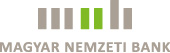 ajánlatkérés ”MNB Bankjegy és éremgyűjteményének digitális feldolgozása ”tárgyú, KBE/045/2011 számú egyéb beszerzési eljárásbanaz ajánlatkérő adatai Név: 	Magyar Nemzeti Bank Cím:	1054 Budapest, Szabadság tér 8―9.Telefonszám:	428-2649Telefaxszám:	428-2556E-mail cím:	kozbeszerzes@mnb.huKapcsolattartási pont:	Központi beszerzésKapcsolattartó neve:	Ferenczi TamásnéKapcsolattartó telefonszáma:	428-2600 / 1740Ügyszám:	KBE/045/2011.Jelen ajánlatkéréssel kapcsolatban Ajánlatkérő számára küldött leveleik (postai, e-mail, fax) tárgyában minden esetben kérjük az „MNB  bankjegy és éremgyűjteményének digitális feldolgozása KBE/045/2011.” jelölést alkalmazzák.  a beszerzés tárgya 1.1. 	A Magyar Nemzeti Bank, mint ajánlatkérő (továbbiakban: Ajánlatkérő) egyéb beszerzési eljárást indít az MNB bankjegy és éremgyűjtemény állományának fotózása és digitális feldolgozása tárgyában. Ajánlatkérő felkéri az Ajánlattevőket, hogy nyújtsanak be ajánlatot   a jelen ajánlatkérésben, és ajánlati dokumentációban részletezett feltételek alapján.   A nyertes Ajánlattevő feladata az MNB bankjegy és éremgyűjteményének (érmék, bankjegyek, értékpapírok, és tárgyak) fotózása, és digitális feldolgozása, a Feladatleírásban részletezett feltételek szerint. A digitálisan feldolgozott állományt tartalmazó DVD-t két példányban kell az MNB rendelkezésére bocsátani. A nyertes ajánlattevő havonta 600 tétel digitális feldolgozását köteles elvégezni, melyre a rendelkezésre álló idő havonta 10 munkanap. 1.2.	Az ajánlatkérő térítésmentesen és teljes terjedelmében elektronikus úton bocsátja az ajánlatkérést és a dokumentációt az ajánlattevők rendelkezésére az ajánlatkérés megjelenésének napjától. A dokumentáció előzetes regisztrációt követően letölthető a http://kozbeszerzes.mnb.hu oldalról. http://www.mnb.hu/A_jegybank/mnbhu_beszerzesieljarasok/mnbhu_egyeb_beszerzesieljarasok.A dokumentáció letöltésének feltétele, hogy annak letöltésekor, megkérésekor a dokumentációt kérő írásban közölje a következő információkat: cégnév, cím, telefonszám, telefaxszám, pontos e-mail cím, kapcsolattartó neve, közvetlen telefon elérhetősége, továbbá (amennyiben ilyennel rendelkeznek) EU-s adószám.A dokumentáció másra nem ruházható át, nyilvánosságra nem hozható és nem publikálható. A dokumentációt az ajánlattevőnek kell átvennie.Letöltési segédlet az ajánlatkérő honlapján megjelent dokumentumokhoz:A www.mnb.hu oldal jobb felső sarkában kattintson a regisztrációs gombra, majd töltse ki a megfelelő mezőket.	Figyelem! Minden mező kitöltése kötelező, üresen hagyott mezőket nem fogad el a rendszer. A befogadott regisztrációs kérelemről e-mail útján a regisztrációt követően pár percen belül fog visszaigazolást kapni. A levélben szereplő hivatkozásra kattintva meg kell erősítenie regisztrációs kérelmét. Fontos, hogy helyesen adja meg e-mail címét, különben a visszaigazoló levelet nem kapja kézhez. Ezt követően látogasson el a http://www.mnb.hu/A_jegybank/mnbhu_beszerzesieljarasok/kozbeszerzes_lista oldalra és igényeljen jogosultságot az Egyéb beszerzési eljárások aloldalhoz történő hozzáféréshez. A hozzáférési igényeket az ajánlatkérő a hozzáférési igény megküldésétől számítva 24 órán belül jóváhagyja, melyről e-mail útján értesítést küld a regisztráció során megadott e-mail címre. A hozzáférést jóváhagyó e-mail kézhezvételét követően a regisztráció során megadott felhasználónevével és jelszavával lépjen be a honlapra, és az alábbi oldalról töltse le a kívánt dokumentumot:http://www.mnb.hu/A_jegybank/mnbhu_beszerzesieljarasok/mnbhu_egyeb_beszerzesieljarasok1.3. 	Az Ajánlatkérő felhívja az Ajánlattevők figyelmét, hogy csak a kért szolgáltatás egészére nyújtsanak be ajánlatot. Az Ajánlatkérő részajánlatot, többváltozatú vagy feltételes ajánlatot nem fogad el. Az Ajánlattevő által benyújtott ajánlatnak pontosnak és egyértelműnek kell lennie.az ajánlati ár kialakításával kapcsolatos elvárások Az elvégzett szolgáltatási tevékenység havidíjas elszámolású. Ajánlattevőnek a szolgáltatás elszámolására az ajánlati árakat - a szerződéses időtartamra rögzített áron - havonta egyenlő nettó összegben kell megadni. A szerződéses díjak módosítása nincs lehetőség. Az ajánlattevőnek az ajánlati árat úgy kell meghatároznia, hogy az tartalmazza a digitális feldolgozással, illetve az ennek eredményeképpen létrejött felvételek Ajánlatkérő általi használatával (szerzői jogaival) kapcsolatos összes költségét és díjigényét. Ajánlattevő a feladatok elvégzésével kapcsolatban további költség- vagy díjigénnyel az Ajánlatkérővel szemben nem léphet fel. Az ajánlati árakat az ajánlati dokumentáció mellékletét képező Felolvasólap kitöltésével, és cégszerű aláírásával kérjük benyújtani.a szerződés meghatározása 3.1.	Ajánlatkérő az ajánlati dokumentációhoz csatolt Vállalkozási szerződés tervezet szerint kíván a nyertes Ajánlattevővel szerződést kötni. Ajánlattevő elfogadja a csatolt Vállalkozási szerződés tervezet feltételeit.3.2.	A szerződés a Felek együttes aláírásának napján lép hatályba. Felek a szerződést a hatályba lépésének napjától számított 24 hónapig terjedő határozott időre kötik. A szerződés mindkét Fél részéről 90 napos felmondási idő közbeiktatásával, írásban, egyoldalúan felmondható. Amennyiben a Felek a jelen szerződést nem ugyanabban az időpontban írják alá, úgy az utóbb aláíró Fél aláírásának napja, a szerződés hatályba lépése. 3.3. 	Ajánlatkérő az eljárás nyertesével, vagy annak visszalépése esetén a következő legkedvezőbb ajánlatot benyújtó Ajánlattevővel köt szerződést. a teljesítés helye és ideje4.1.	Teljesítés helye: Magyar Nemzeti Bank 1054. Budapest V. Szabadság tér 8-9. szám alatti épülete.4.2.	Időtartama: A nyertes ajánlattevőnek a felvételeket tartalmazó DVD-t két példányban legkésőbb az adott hónapon belüli utolsó fotózási naptól számított 20. napon kell átadnia az ajánlatkérő képviselőjének.az ellenszolgáltatás teljesítésének feltételei 5.1. 	Ajánlatkérő előleget nem ad. 5.2. 	Ajánlattevő a szerződésszerűen elvégzett szolgáltatásról havonta utólag jogosult a számla benyújtására. Ajánlattevő az elvégzett szolgáltatásokról teljesítésigazolást állít ki, melyet Ajánlatkérő képviselője aláírásával igazol. Ajánlatkérő a számla jogos összegét a havi ütemezésnek megfelelően, a számla kiállításától számított 30 napon belül átutalással egyenlíti ki.  5.3.	Ajánlattevőnek a számlához csatolni kell az Ajánlatkérő aláírásával ellátott teljesítésigazolást, továbbá minden számlán fel kell tüntetni az Ajánlatkérő által a szerződéskötést követően az Ajánlattevő részére írásban elküldött SAP megrendelési számot. 5.4.	Ajánlatkérő részéről a szerződéskötés feltétele a Vállalkozási szerződés-tervezetben foglalt mértékű késedelmi vagy hibás teljesítés miatti, és meghiúsulási kötbér vállalása.Az ajánlatok bírálati szempontja 6.1.	Az ajánlatok bírálati szempontja a legalacsonyabb összegű ellenszolgáltatás.6.2.	Ajánlatkérő érvénytelennek nyilvánítja azt az ajánlatot,melyet az Ajánlattevő nem az ajánlatkérésben megjelölt módon, illetve határidőig nyújtott be;amelyhez az Ajánlattevő – a hiánypótlási felhívásban megadott határideig  – nem mutatja be az abban kért dokumentumokat, illetve nyilatkozatokat; 6.3.	Ajánlatkérő felhívja az Ajánlattevők figyelmét, hogy a jelen beszerzési eljárás tervezett értéke alapján nem tartozik a Közbeszerzésekről szóló 2003. évi CXXIX. törvény (Kbt.) hatálya alá. Ajánlatkérő tájékoztatja az Ajánlattevőket, hogy érvénytelenné nyilvánítja azt az ajánlatot, amelyben az ajánlati árak 24 hónapra meghatározott nettó összege, az eljárás keretében megtartandó tárgyalási fordulót követően eléri, illetve meghaladja az ajánlatkérés időpontjában érvényben lévő közbeszerzési értékhatárt (jelenleg nettó 8 millió Ft) ugyanakkor felhívja az ajánlattevők figyelmét arra, hogy e kitétel nem a beszerzés becsült értékének meghatározása céljából szerepel az ajánlatkérésben.kizáró okok A jelen beszerzési eljárásban nem lehet Ajánlattevő, illetve alvállalkozó, aki az ajánlati dokumentációhoz csatolt 3. számú Ajánlattételi nyilatkozat 4. pontjában meghatározott kizáró okok hatálya alatt áll. Ajánlattevőnek az ajánlattételi nyilatkozat cégszerű aláírásával és az ajánlathoz való csatolásával kell nyilatkoznia arról, hogy nem áll az ott felsorolt kizáró okok bármelyikének hatálya alatt, és nem von be a teljesítésbe olyan alvállalkozót, aki a kizáró okok hatálya alatt. az eljárás általános szabályaiAz Ajánlatkérő a beszerzési eljárás keretében hozott döntéseit nem indokolja, továbbá fenntartja a jogot, hogy az eljárást indoklás nélkül bármikor eredménytelennek nyilvánítsa, illetve az ajánlattételi határidő lejárta előtt jelen ajánlatkérést visszavonja.Az ajánlat elkészítésével és benyújtásával kapcsolatban felmerülő valamennyi költséget, kockázatot az Ajánlattevőnek kell viselnie. Az eljárás lefolytatásától vagy kimenetelétől függetlenül az Ajánlatkérő semmiféle módon nem tehető felelőssé vagy kötelessé ezekkel a költségekkel kapcsolatban, így különösen a nem nyertes Ajánlattevők az Ajánlatkérővel szemben semmiféle igényt nem támaszthatnak.Az Ajánlatkérőtől a benyújtott ajánlat nem igényelhető vissza, azokat az Ajánlatkérő bizalmasan kezeli és megőrzi.szakmai alkalmasság igazolására kért adatok a.) 	Ajánlattevőnek illetve (ha van) alvállalkozónak az ajánlatában ismertetnie kell az ajánlattételt megelőző három évben, numizmatikai fotózás (azaz érem, bankjegy, vagy értékpapír) tárgyában végzett legjelentősebb referencia munkáit. (Az ajánlattételi nyilatkozat kitöltésével meg kell adni a szolgáltatás tárgyát, a teljesítés időpontját, és a szerződést kötő másik fél megnevezését.)b.) 	Az ajánlathoz csatolva be kell mutatni egy legalább 500 tételt tartalmazó nyomtatásban, vagy elektronikus formában megjelent numizmatikai tárgyban készült kiadványt.c.) 	Ajánlattevőnek az ajánlatában be kell mutatni a szerződés teljesítésébe bevonni kívánt szakembereket, képzettségük megjelölésével. Az ajánlathoz csatolva kérjük benyújtani az ajánlatban bemutatott szakemberek rövid szakmai önéletrajzát.  9.1.  Szakmai szempontból alkalmatlan az Ajánlattevő, illetve alvállalkozó: Aki nem tud bemutatni egy legalább 500 tételt tartalmazó, nyomtatásban vagy elektronikus formában megjelent numizmatikai (érem, bankjegy vagy értékpapír) tárgyban készült kiadványt.Ajánlattevő a szakmai alkalmassági feltételeknek az alvállalkozóval együtt is megfelelhet. az ajánlattevő által benyújtandó dokumentumokAz Ajánlattevő részéről eljáró, cégjegyzésre jogosult személy(ek) aláírási címpéldánya(i) egyszerű másolati példányban,Ajánlattevő cégkivonatának – az ajánlattételi határidőt megelőző 60 napnál nem régebbi –egyszerű másolati példánya, vagy Céghírekből nyomtatott példánya, vagy egyéni vállalkozó esetén a Vállalkozói igazolvány másolati példánya.    Az ajánlatban bemutatott, teljesítésbe bevonni kívánt szakemberek szakmai önéletrajza (Ajánlati dokumentáció 5 sz. melléklet)Cégszerű aláírással ellátott Ajánlattételi nyilatkozat (Ajánlati dokumentáció 3 sz. melléklet)Cégszerű aláírással ellátott Felolvasólap (Ajánlati dokumentáció 4 sz. melléklet)Céginformáció az Ajánlattevő adataival kitöltve. (Ajánlati dokumentáció 6 sz. melléklet)11. 	Az eljárás szakaszai11.1. Kiegészítő tájékoztatásAz Ajánlattevők az ajánlatkéréssel kapcsolatban felmerülő kérdéseiket e-mail útján, írásban tehetik fel.Az írásbeli kérdéseknek legkésőbb az ajánlattételi határidőt megelőző 5. munkanapig, azaz 2011. május 20.-ig kell beérkeznie a kozbeszerzes@mnb.hu e-mail címre, a beszerzés tárgyának megjelölésével „MNB bankjegy és éremgyűjteményének digitális feldolgozása KBE/045/2011”. A fenti határidőben beérkezett kérdésekre a kiegészítő tájékoztatást az Ajánlatkérő legkésőbb az ajánlattételi határidőt megelőző 2. munkanapig e-mail útján, írásban elküldi minden ajánlattételre felkért Ajánlattevőnek. 11.2.	Az ajánlat benyújtásaAz ajánlattételi határidő: 2011. május 27.-én 11.00 óra. Az ajánlatot 2 példányban (1 eredeti és 1 másolat) a cégjegyzésre jogosult(ak) által cégszerűen aláírva, az ajánlat minden oldalán kézjeggyel ellátva, egyenként összefűzve vagy egybekötve, egy darab lezárt, cégjelzéssel ellátott zárt csomagban kell a Magyar Nemzeti Bank Központi beszerzésének címezve benyújtani. A borítékra jól olvashatóan rá kell írni: „MNB bankjegy és éremgyűjteményének digitális feldolgozása KBE/045/2011” és „Csak Bizottság előtt bontható fel”. Az eredeti példány fedőlapjára rá kell írni, hogy „Eredeti”, a másolati példány fedőlapjára pedig azt, hogy „Másolat”. Amennyiben az egyes példányok eltérnek egymástól, Ajánlatkérő az “Eredeti” megjelölésű példányt tekinti irányadónak. Amennyiben az eredeti példány egyértelműen nem beazonosítható, az Ajánlatkérő az általa tetszőlegesen kiválasztott példányt tekinti irányadónak.A fenti előírásnak megfelelően meg nem jelölt csomagolás alkalmazása esetén az Ajánlatkérő nem vállal felelősséget a benyújtott ajánlat elkeveredéséért és idő előtti felbontásáért!Az ajánlat benyújtásának címe:Személyesen: Magyar Nemzeti Bank, Központi Expedíció 1054. Budapest, Szabadság tér 8-9., Kiss Ernő utcai bejárat.Az Ajánlatkérő felhívja az Ajánlattevők figyelmét, hogy az ajánlat átvétele adminisztrációs okok miatt pár percet igénybe vehet.Postai úton: Magyar Nemzeti Bank Központi Expedíció, 1850 Budapest. A postán feladott ajánlatot az Ajánlatkérő csak akkor tekinti az ajánlattételi határidőn belül benyújtottnak, ha annak kézhezvételére az ajánlattételi határidő lejártáig sor kerül. Az ajánlat, illetve az azzal kapcsolatos küldemények elvesztéséből eredő kockázat az Ajánlattevőt terheli.11.3. Ajánlatok bontása Az Ajánlatkérő felhívja az Ajánlattevők figyelmét, hogy a bontási eljárás nem nyilvános! Ajánlatkérő a benyújtott ajánlatot az ajánlattételi határidőt követően bontja fel. 11.4.		HiánypótlásAz Ajánlatkérő a jelen ajánlatkérésben felsorolt igazolások, nyilatkozatok hiánypótlására teljes körben lehetőséget biztosít. 11.5. Elbírálás, szerződéskötésAz Ajánlatkérő az eljárás eredményéről, a szerződéskötés feltételeiről a döntését követő 1 napon belül írásban – e-mailen - értesíti az Ajánlattevőket. 12. 	egyéb információk12.1.	Az ajánlat átvételéről az Ajánlatkérő átvételi elismervényt ad.12.2. 	Az Ajánlatkérő az elkésett ajánlatot érvénytelenné nyilvánítja, és felbontás nélkül megőrzi.12.3.	Az ajánlat elkészítésével és benyújtásával kapcsolatban felmerülő összes költséget, kockázatot az Ajánlattevőnek kell viselnie. Az eljárás lefolytatásától vagy kimenetelétől függetlenül az Ajánlatkérő semmiféle módon nem tehető felelőssé vagy kötelessé ezekkel a költségekkel kapcsolatban.12.4. Ajánlatkérő kiköti, hogy döntését nem indokolja, és a nem nyertes Ajánlattevők vele szemben semmiféle igényt nem támaszthatnak, továbbá fenntartja a jogot, hogy az eljárást bárminemű fizetési kötelezettség és indoklás nélkül bármikor eredménytelennek nyilvánítsa, illetve az ajánlattételi határidő lejárta előtt az ajánlatkérést visszavonja!12.5.	Az eljárás nyelve: magyar. Az ajánlat részét képező idegen nyelvű dokumentumokat magyar nyelvű fordítás becsatolásával kell az Ajánlattevőnek benyújtania. Az Ajánlatkérő nem vár el hiteles fordítást.12.6.	Alkalmazandó jog: magyar.12.7.  Ajánlatkérő alvállalkozó bevonását nem tiltja, azzal a kikötéssel, hogy az alvállalkozóra is ugyanazok a feltételek érvényesek, mint Ajánlattevő munkavállalóira. Az alvállalkozó további alvállalkozót nem jogosult bevonni. Ajánlattevő az alvállalkozó tevékenységéért úgy felel, mintha a munkát maga végezte volna el.12.8. Az Ajánlatkérő az ajánlattétel megkönnyítése érdekében ajánlati dokumentációt  szerződés tervezetet, és nyilatkozatmintákat készít) melyet az ajánlatkéréssel együtt elküld az Ajánlattevők részére. Ajánlatkérő felkéri az Ajánlattevőket, hogy az ajánlati dokumentáció mellékletét képező, vagy annak tartalmával teljes körűen megegyező nyilatkozatmintákat szíveskedjenek kitölteni, és azt cégszerűen aláírva az ajánlatukhoz csatolva benyújtani. Cégszerű aláírásnak minősül az ajánlathoz csatolt aláírási címpéldányon szereplő személy aláírása és mellette/alatta/felette a Cégkivonatban szereplő pontos cégnév vagy cégbélyegző lenyomat.12.9.	Az ajánlatnak világosnak és egyértelműnek kell lennie, különösen az Ajánlattevő tevékenysége, és a kért ellenszolgáltatás tekintetében.12.10. A benyújtott ajánlat nem igényelhető vissza, azokat az Ajánlatkérő bizalmasan kezeli és megőrzi. Az ajánlathoz csatoltan nyomtatott vagy elektronikus formában benyújtott numizmatikai tárgyú kiadványt Ajánlatkérő az eljárás lezárását követően visszaadja az Ajánlattevő kérésére. 13. Ajánlatkérő fenntartja a lehetőséget, hogy a benyújtott ajánlatok vizsgálatát követően, az ajánlati árak kedvezőbb elérése érdekében az Ajánlattevőkkel az ajánlati árak vonatkozásában személyes ártárgyalást kezdeményezzen. Ebben az esetben Ajánlatkérő a tárgyalás pontos időpontjáról, feltételeiről a tervezett időpont előtt írásban értesíti az Ajánlattevőket.Az ajánlatkérés megküldésének napja: 2011. MÁJUS 17.		Tisztelettel: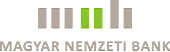                                                Székely Attila s.k.	   	Központi beszerzés vezetője		Magyar Nemzeti Bank  	Az MNB elsődleges célja		Szabadság tér 8–9.      	 az árstabilitás elérése		1054 Budapest  		és fenntartása.	www.mnb.hu